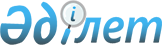 О переходных положениях технического регламента Евразийского экономического союза "О безопасности мяса птицы и продукции его переработки" (ТР ЕАЭС 051/2021)Решение Коллегии Евразийской экономической комиссии от 19 апреля 2022 года № 65
      В соответствии с пунктом 2 статьи 52 Договора о Евразийском экономическом союзе от 29 мая 2014 года, пунктом 3 Положения о Евразийской экономической комиссии (приложение № 1 к Договору о Евразийском экономическом союзе от 29 мая 2014 года), пунктом 11 приложения № 2 к Регламенту работы Евразийской экономической комиссии, утвержденному Решением Высшего Евразийского экономического совета от 23 декабря 2014 г. № 98, с учетом абзаца пятого пункта 38 Порядка разработки, принятия, изменения и отмены технических регламентов Евразийского экономического союза, утвержденного Решением Совета Евразийской экономической комиссии от 20 июня 2012 г. № 48, Коллегия Евразийской экономической комиссии решила:
      1. Установить, что:
      а) документы об оценке соответствия продукции обязательным требованиям, установленным актами, входящими в право Евразийского экономического союза (далее – Союз), выданные или принятые в отношении продукции, являющейся объектом технического регулирования технического регламента Евразийского экономического союза "О безопасности мяса птицы и продукции его переработки" (ТР ЕАЭС 051/2021) (далее соответственно – продукция, технический регламент), до даты вступления в силу технического регламента, действительны до окончания срока их действия, но не позднее 30 июня 2024 г.
      С даты вступления в силу технического регламента выдача или принятие документов об оценке соответствия продукции обязательным требованиям, ранее установленным актами, входящими в право Союза, не допускается;
      б) до 30 июня 2024 г. допускаются производство и выпуск в обращение на таможенной территории Союза продукции в соответствии с обязательными требованиями, ранее установленными актами, входящими в право Союза, при наличии документов об оценке соответствия продукции указанным обязательным требованиям, выданных или принятых до дня вступления в силу технического регламента;
      в) обращение продукции, указанной в подпункте "б" настоящего пункта, допускается в течение срока годности, установленного ее изготовителем.
      2. Просить Правительство Российской Федерации совместно с государствами – членами Союза обеспечить разработку и представление в Евразийскую экономическую комиссию до 1 января 2023 г.:
      а) проекта программы по разработке (внесению изменений, пересмотру) межгосударственных стандартов, в результате применения которых на добровольной основе обеспечивается соблюдение требований технического регламента, и межгосударственных стандартов, содержащих правила и методы исследований (испытаний) и измерений, в том числе правила отбора образцов, необходимые для применения и исполнения требований технического регламента и осуществления оценки соответствия объектов технического регулирования требованиям технического регламента;
      б) проекта перечня продукции, подлежащей обязательной оценке соответствия требованиям технического регламента, в отношении которой при помещении под таможенные процедуры подтверждается соблюдение мер технического регулирования.
      3. Настоящее Решение вступает в силу по истечении 30 календарных дней с даты его официального опубликования.
					© 2012. РГП на ПХВ «Институт законодательства и правовой информации Республики Казахстан» Министерства юстиции Республики Казахстан
				
      Председатель КоллегииЕвразийской экономической комиссии

 М. Мясникович
